Evadale Water Control and Improvement District No. 1TO:  THE BOARD OF DIRECTORS OF EVADALE WATER CONTROL AND IMPROVEMENT DISTRICT NO. 1 AND TO ALL OTHER INTERESTED PERSONS:Notice is hereby given that the Board of Directors of Evadale Water Control and Improvement District No. 1 will hold a Special Board meeting on Monday, November 27, 2023 at 6:00 PM located at the Justice of the Peace office located at 455 FM 105, Evadale, Jasper County, Texas, for the purposes of:Call to Order;Special Guests and Public Comments;Consider and adopt amendments to the District’s Operations and Maintenance Manual;Director's Comments;AdjournDate:  November 22, 2023 Time:  10:00 AM_______________________________________ 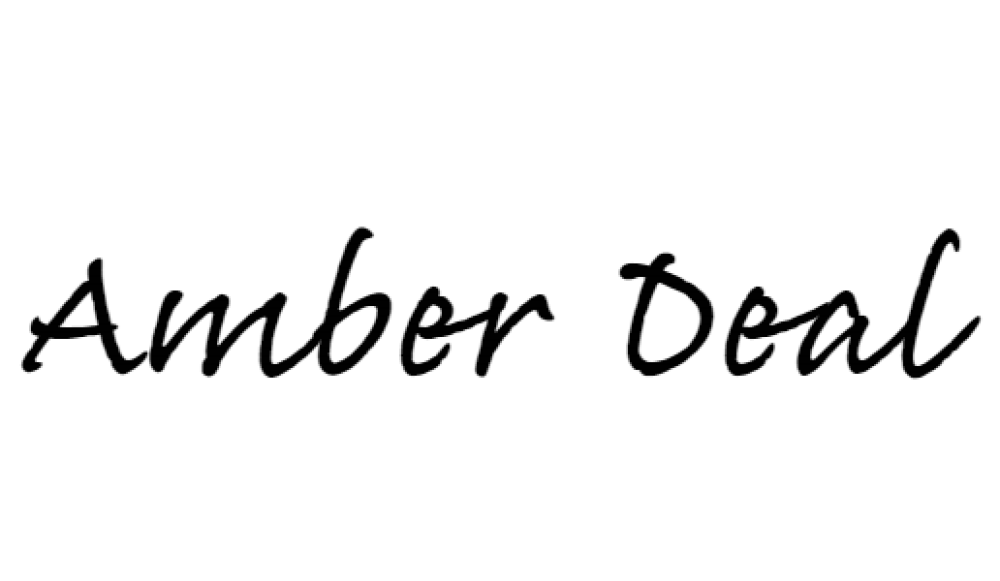 Amber DealDistrict ManagerEWCID #1